ALLEGATO 2.A  - SCHEMA DI PRESENTAZIONE DELLA RICHIESTA DI FINANZIAMENTO- BENEFICIARI ASSOCIATI PROGETTO INTEGRATO – AZIONE 6.6.2 (PROMOZIONE BENI NATURALI)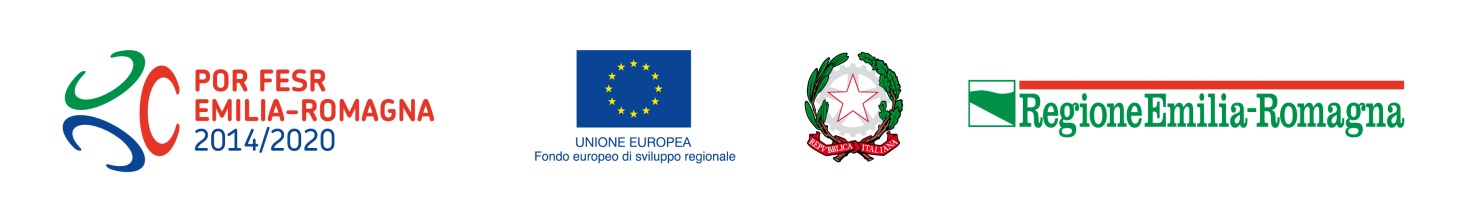 POR-FESR EMILIA ROMAGNA 2014-2020ASSE 5 Valorizzazione delle risorse artistiche, culturali ed ambientali Azione 6.6.2 Sostegno alla diffusione della conoscenza e alla fruizione del patrimonio naturale attraverso la creazione di servizi e/o sistemi innovativi e l’utilizzo di tecnologie avanzate dei progetti selezionati ai sensi dell’azione 6.6.1 Interventi per la tutela e la valorizzazione di aree di attrazione naturale di rilevanza strategica (aree protette in ambito terrestre e marino, paesaggi tutelati) tali da consolidare e promuovere processi di sviluppo RICHIESTA DI FINANZIAMENTO                                     □  Dichiaro di essere esente perché soggetto di diritto pubblicoAlla Regione Emilia RomagnaServizio Turismo Commercio e SportPEC: comtur@postacert.regione.emilia-romagna.itMANSoggetto n. 1 (Capofila)Soggetto n. 2Soggetto n. ...CHIEDEin qualità di soggetto capofila, in nome e per conto dei suddetti soggetti, l’ammissione a finanziamento a valere sul POR FESR 2014-2020 - Asse 5 - Azione 6.6.2 del progetto di promozione integrato connesso all’intervento finanziato con la azione 6.6.1 dal titolo; “____” di seguito riportato, per un costo complessivo di € ________________ e a tal fine,DICHIARAdi trasmettere la presente richiesta in qualità di capofila del progetto integrato con funzione di unico referente nei confronti dell'Amministrazione regionale per gli aspetti amministrativi e di rendicontazione economica ed allega le note di assenso alla presentazione della richiesta di finanziamento, sottoscritte dai beneficiari del progetto integrato,  con cui ogni beneficiario  dichiara di essere a conoscenza delle modalità previste dall’atto di selezione Delibera di Giunta regionale n 1402 del 25/09/2017 POR-FESR 2014-2020 ASSE 5 AZIONI 6.6.2. E 6.7.2. – APPROVAZIONE DELLE MODALITA' PER LA PRESENTAZIONE DEI PROGETTI DI PROMOZIONE, si impegna in caso di finanziamento a rispettare i relativi vincoli, si impegna altresì a finanziare il proprio intervento almeno nella misura minima prevista; di essere a conoscenza delle modalità previste dall’atto di selezione Delibera di Giunta regionale n 1402 del 25/09/2017 POR-FESR 2014-2020 ASSE 5 AZIONI 6.6.2. E 6.7.2. – APPROVAZIONE DELLE MODALITA' PER LA PRESENTAZIONE DEI PROGETTI DI PROMOZIONE,  e di impegnarsi, in caso di finanziamento, a rispettare tutti gli obblighi previsti dallo stesso atto; di impegnarsi a cofinanziare il presente progetto almeno nella misura minima prevista;che le informazioni riportate nelle successive sezioni, costituiscono parti integranti della presente dichiarazione.2.1 Titolo del progetto integrato (max 500 caratteri)2.2 Abstract (max 1.300 caratteri)3.0 Codice Progetto Integrato (max 50 caratteri)3.1 Descrizione del progetto 3.2 Descrizione degli obiettivi del progetto con particolare riferimento alla finalizzazione della promozione della valorizzazione dell’attrattore finanziato con l’azione 6.6.1 (max 3.000 caratteri)3.3 Descrizione della coerenza con strategie, contenuti ed obiettivi del Por (max 3.000 caratteri)3.4 Integrazione e coerenza con le strategie regionali di promozione con particolare riferimento alle linee di indirizzo (max. 3.000)3.5 descrizione del progetto con particolare riferimento all’utilizzo di tecnologie innovative e di ICT (max. 3.000)3.6 Analisi del target di riferimento con particolare attenzione alla sua ampiezza e all’integrazione con altri strumenti regionali (max. 3.000)4.1 Progetto4.2 Cronoprogramma per la realizzazione dell’intervento5.1 Quadro economicoGli importi vanno indicati a lordo dell’IVA qualora l’imposta costituisca un costo non recuperabile5.2 Modalità di finanziamento  					Firmato digitalmente dal Legale rappresentanteMARCADA BOLLO(euro 16)da applicaresull’originale1. SOGGETTI PROPONENTINumero dei soggetti richiedentiDenominazioneCodice fiscaleSede legaleVia                       n.        Comune               CAPLegale rappresentanteNome                                           CognomeLuogo e data di nascitaComune                                        dataCodice fiscaleReferente  Nome                            cognomeIndirizzoTelefonoE-mailDenominazioneCodice fiscaleSede legaleVia                       n.        Comune               CAPLegale rappresentanteNome                                           CognomeLuogo e data di nascitaComune                                        dataCodice fiscaleDenominazioneDenominazioneCodice fiscaleCodice fiscaleSede legaleSede legaleVia                       n.        Comune               CAPLegale rappresentanteLegale rappresentanteNome                                           CognomeLuogo e data di nascitaLuogo e data di nascitaComune                                        dataCodice fiscale2. DATI GENERALI DEL PROGETTO INTEGRATOIndicare un titolo sintetico che identifichi il progetto integrato e che sarà utilizzato ai fini di informazione e pubblicità dei progetti approvatiL’abstract del progetto integrato approvato sarà pubblicato sui siti regionali, nazionali, ed europei.3. DESCRIZIONE DELL’INTERVENTO – – LA PRESENTE SEZIONE DEVE ESSERE COMPILATA PER OGNI INTERVENTO FACENTE PARTE DEL PROGETTO INTEGRATOIl codice dovrà essere formato da:Nome del soggetto capofila/numero intervento/numero totale interventi progetto integratoEsempio:Comune di Bologna / 1 / 5 (per indicare l’intervento n. 1 su un totale di 5 interventi)Descrivere le caratteristiche e contenuti generali del progetto.Descrivere gli obiettivi specifici del progetto, in particolare chiarire le esigenze e le sinergie per la valorizzazione del progetto di cui all’azione 6.6.1.Descrivere in che modo il progetto previsto risponde alla strategia, ai contenuti ed agli obiettivi previsti in generale dal POR FESR Emilia Romagna 2014-2020 e dall’Asse 5 in particolare.Illustrare in che modo il progetto si integra con le politiche regionali di riferimento con particolare riferimento alle linee di indirizzo del Piano di azione ambientale della Regione Emilia Romagna assunto con DGR n. 1216 del 21/07/2014 ovvero con atti di programmazione successivi e con le politiche per il turismo e l’attrattività territoriale ( L.R. 4/2016, per l’anno 2017 Linee guida per la promozione e la commercializzazione turistica approvate con DGR 538/2015, e per il periodo 2018-2020 le Linee guida triennali per la promo-commercializzazione approvate con DGR n. 1149/2017 e successivi atti che saranno approvati);Specificare le caratteristiche innovative delle tecnologie utilizzate in particolare di ICT nelle attività di promozione degli attrattori finanziati con particolare riferimento alle caratteristiche di accessibilità e fruibilità.4. TEMPISTICA DI REALIZZAZIONE– LA PRESENTE SEZIONE DEVE ESSERE COMPILATA PER OGNI INTERVENTO FACENTE PARTE DEL PROGETTO INTEGRATOData di approvazioneEstremi atto di approvazioneOrgano approvanteFASI PROCEDURALIDATE PREVISTE O EFFETTIVEDATE PREVISTE O EFFETTIVEDATE PREVISTE O EFFETTIVEDATE PREVISTE O EFFETTIVEDATE PREVISTE O EFFETTIVEFASI PROCEDURALIDATA DI AVVIO PREVISTA AVANZAMENTO MESE/ANNO-------AVANZAMENTO MESE/ANNO-------AVANZAMENTO MESE/ANNO------AVANZAMENTO MESE/ ANNO-------FASE5. DATI FINANZIARI– LA PRESENTE SEZIONE DEVE ESSERE COMPILATA PER OGNI INTERVENTO FACENTE PARTE DEL PROGETTO INTEGRATOVOCI DI SPESAIMPORTIA)  Realizzazione eventiB)  Comunicazione e pubbliche relazioniC)  Materiali e pubblicazioniD)  Creazione e implementazione siti internetE)  Spese connesse all’utilizzo di nuove tecnologie e ICTF)  ALTRO (specificare)TOTALERISORSEValori assoluti%Risorse POR<=80%Risorse a carico del beneficiario>=20%TOTALE=100%